ПОСТАНОВЛЕНИЕ31.07.2017                                                                                         № 9/27Руководствуясь постановлением Правительства Российской Федерации от 10.02.2017 № 169 «Об утверждении Правил предоставления и распределения субсидий из федерального бюджета бюджетам субъектов Российской Федерации на поддержку государственных программ субъектов Российской Федерации и муниципальных программ формирования современной городской среды», приказом Министерства строительства и жилищно-коммунального хозяйства Российской Федерации от 06.04.2017 N 691/пр "Об утверждении методических рекомендаций по подготовке государственных программ субъектов Российской Федерации и муниципальных программ формирования современной городской среды в рамках реализации приоритетного проекта «Формирование комфортной городской среды" на 2018 - 2022 годы», Уставом муниципального образования «Город Глазов» от 30.06.2005 № 461, П О С Т А Н О В Л Я Ю:1. Утвердить прилагаемый порядок и сроки представления, рассмотрения и оценки предложений заинтересованных лиц о включении дворовой территории в  муниципальную программу (подпрограмму) формирования современной городской среды на 2018-2022 годы;2. Настоящее постановление подлежит официальному опубликованию.3. Контроль за исполнением настоящего постановления возложить на Первого заместителя Главы Администрации города Глазова по экономике, управлению муниципальным имуществом и развитию города Пономарева А.Н.СОГЛАСОВАНО:РАССЫЛКА:1– протокол1- управление ЖКХ (копия)Т.В. Касимов 3-55-11Утверждено постановлением Администрации города Глазоваот 31.07. 2017 г. № 9/27ПОРЯДОК И СРОКИ ПРЕДСТАВЛЕНИЯ, РАССМОТРЕНИЯ И ОЦЕНКИ ПРЕДЛОЖЕНИЙ ЗАИНТЕРЕСОВАННЫХ ЛИЦ О ВКЛЮЧЕНИИ ДВОРОВОЙ ТЕРРИТОРИИ В МУНИЦИПАЛЬНУЮ ПРОГРАММУ (ПОДПРОГРАММУ) ФОРМИРОВАНИЯ СОВРЕМЕННОЙ ГОРОДСКОЙ СРЕДЫ НА 2018-2022 ГОДЫ1. Общие положения1. Порядок и сроки представления, рассмотрения и оценки предложений заинтересованных лиц о включении дворовой территории в муниципальную программу (подпрограмму) формирования современной городской среды на 2018-2022 годы, формируемой в рамках реализации приоритетного проекта «Формирование комфортной городской среды» (далее – Порядок) определяет правила представления, сроки представления, рассмотрения и оценки предложений заинтересованных лиц о включении дворовой территории в муниципальную программу (подпрограмму) формирования современной городской среды на 2018-2022 годы, формируемой в рамках реализации приоритетного проекта «Формирование комфортной городской среды».2. Основные понятия, используемые в настоящем Порядке:Программа -   муниципальная программа (подпрограмма) формирования современной городской среды на 2018-2022 годы, формируемая в рамках реализации приоритетного проекта «Формирование комфортной городской среды»;МКД - многоквартирный дом, собственники помещений в котором реализуют способ управления многоквартирным домом в соответствии с Жилищным кодексом Российской Федерации;дворовая территория многоквартирных домов (далее по тексту дворовые территории МКД) - совокупность территорий, прилегающих к многоквартирным домам, с расположенными на них объектами, предназначенными для обслуживания и эксплуатации таких домов, и элементами благоустройства этих территорий, в том числе местами стоянки автотранспортных средств, тротуарами и автомобильными дорогами, включая автомобильные дороги, образующие проезды к территориям, прилегающим к многоквартирным домам;заинтересованные лица – собственники помещений в многоквартирных домах, собственники иных зданий и сооружений, расположенных в границах дворовой территории МКД, подлежащей благоустройству по Программе;представители заинтересованных лиц - управляющие организации, товарищества собственников жилья, жилищные кооперативы и иные специализированные потребительские кооперативы, при непосредственном способе управления МКД – уполномоченное собственниками помещений лицо, обратившиеся с заявкой на включение дворовой территории МКД в Программу и иные уполномоченные лица;орган уполномоченный Администрацией города Глазова на организацию приема, рассмотрения и оценки заявок на включение дворовых территорий МКД в Программу( далее - Уполномоченный орган) - Управление ЖКХ Администрации города Глазова;общественная комиссия -  утвержденный постановлением Администрации города Глазова орган, состоящий из представителей органов местного самоуправления, политических партий и движений, общественных организаций, иных лиц, созданный с целью общественного обсуждения проекта Программы, проведения оценки предложений заинтересованных лиц (представителей заинтересованных лиц), а также для осуществления контроля за реализацией Программы после ее утверждения в установленном порядке;минимальный перечень работ по благоустройству - утвержденный постановлением Правительства Удмуртской Республики от 13.03.2017 № 78  «О внесении изменений в постановление Правительства Удмуртской Республики от 7 декабря 2015 года N 541 "Об утверждении государственной программы Удмуртской Республики "Комплексное развитие жилищно-коммунального хозяйства Удмуртской Республики" и признании утратившим силу постановления Правительства Удмуртской Республики от 25 мая 2009 года N 130 "Об утверждении Правил предоставления субсидий из бюджета Удмуртской Республики бюджетам муниципальных образований на благоустройство территорий городских округов, городских и сельских поселений», перчень работ по благоустройству дворовой территории МКД: ремонт дворовых проездов, обеспечение освещения дворовых территорий, установка скамеек, урн; дополнительный перечень работ по благоустройству - утвержденный постановлением Правительства Удмуртской Республики от 13.03.2017 № 78 «О внесении изменений в постановление Правительства Удмуртской Республики от 7 декабря 2015 года N 541 "Об утверждении государственной программы Удмуртской Республики "Комплексное развитие жилищно-коммунального хозяйства Удмуртской Республики" и признании утратившим силу постановления Правительства Удмуртской Республики от 25 мая 2009 года N 130 "Об утверждении Правил предоставления субсидий из бюджета Удмуртской Республики бюджетам муниципальных образований на благоустройство территорий городских округов, городских и сельских поселений», перчень работ по благоустройству дворовой территории МКД: оборудование детских и (или) спортивных площадок, автомобильных парковок, озеленение территорий, иные виды работ.3. Дворовая территория МКД не включается в Программу в случае, если многоквартирный дом (дома), относящийся к дворовой территории МКД, претендующий (претендующие) на включение в Программу, признан (признаны) в установленном порядке аварийным (аварийными) и подлежащим (подлежащими) сносу или реконструкции. 4. Включение в Программу дворовых территорий МКД производится при условии принятия общими собраниями собственников помещений многоквартирных домов, собственниками каждого здания и сооружения, расположенных в границах дворовой территории МКД подлежащей благоустройству по Программе, решения об обращении с предложением по включению дворовой территории МКД в Программу, содержащего в том числе следующую информацию:- о перечне работ по благоустройству дворовой территории МКД, сформированного исходя из минимального перечня работ по благоустройству;- о перечне работ по благоустройству дворовой территории МКД, сформированного исходя из дополнительного перечня работ по благоустройству (в случае принятия такого решения заинтересованными лицами);- о форме участия (финансовое и (или) трудовое) и доля участия заинтересованных лиц в реализации мероприятий по благоустройству дворовой территории МКД (в случае, если правительством Удмуртской Республики  принято решение о таком участии);- о представителе (представителях) заинтересованных лиц, уполномоченных на представление предложений, согласование дизайн-проекта благоустройства дворовой территории МКД, а также на участие в контроле за выполнением работ по благоустройству дворовой территории МКД, в том числе промежуточном, и их приемке.5. Решение об обращении с предложением по включению дворовой территории МКД в Программу, должно соответствовать рекомендуемой форме протокола общего собрания собственников, утвержденной приказом Министерства энергетики, жилищно-коммунального хозяйства и государственного регулирования тарифов Удмуртской Республики от 27.01.2017 г. № 04-01/27 «Об утверждении формы Протокола общего собрания собственников помещений в многоквартирном доме для принятия решения по участию дворовой территории в муниципальной программе «Формирование современной городской среды».6. Решение о благоустройстве дворовой территории МКД должно быть принято заинтересованными лицами, с учетом:- краткосрочных планов и региональных программ по капитальному ремонту общего имущества МКД;- ремонта и модернизации инженерных сетей для этих домов и иных объектов, расположенных на соответствующей дворовой территории МКД.7. Программа формируется в пределах объема бюджетных ассигнований и лимитов бюджетных обязательств, предусмотренных местным бюджетом на благоустройство дворовых территорий МКД. 2. Организация приема, рассмотрения и оценки заявокна включение дворовой территории в Программу8. Для включения дворовой территории МКД в Программу заинтересованные лица (представители заинтересованных лиц) в течение шестидесяти календарных дней после официального опубликования настоящего Порядка на официальном сайте муниципального образования «Город Глазов» представляют в Уполномоченный орган заявку по форме, указанной в Приложении 1 к настоящему Порядку, с приложением документов, указанных в Приложении 2 к настоящему Порядку.9. Представленные в Уполномоченный орган для рассмотрения и оценки заявки на включение дворовой территории МКД в Программу  с нарушением порядка, срока и формы подачи заявок, возращаются заинтересованным лицам (представителям заинтересованных лиц).В случае предоставления заявки с нарушением порядка и формы подачи заявок, заинтересованные лица(представители заинтересованных лиц) вправе повторно подать доработанную заявку на включение дворовой территории в Программу, но не позднее срока окончания приема заявок, установленного пунктом 8 настоящего Порядка. 10.Уполномоченный орган: а) обеспечивает прием заявок;б) проводит анализ состава и оформления представленных документов на соответствие требованиям, установленным настоящим Порядком;в) обеспечивает регистрацию заявок в день их поступления и ведет журнал заявок. После регистрации, выдает расписку в получении заявки от заинтересованных лиц (представителей заинтересованных лиц).11. Рассмотрение и оценка заявок заинтересованных лиц (представителей заинтересованных лиц) о включении дворовой территории МКД в Программу осуществляется общественной комиссией исходя из даты и времени представления таких заявок и при условии их соответствия установленным требованиям, оформленных в соответствии с законодательством Российской Федерации в виде протоколов общих собраний собственников помещений в каждом МКД, решений собственников каждого здания и сооружения, расположенных в границах дворовой территории МКД. По результатам рассмотрения и оценки заявок, общественная комиссия готовит заключение в виде протокола заседания.12. Количество дворовых территорий МКД, включаемых в Программу, определяется общественной комиссией исходя из объема бюджетных ассигнований предусмотренных Программой.13. Распредление дворовых территорий МКД, включаемых в Программу, по годам реализации Программы, определяется общественной комиссией исходя из даты и времени представления таких заявок и при условии их соответствия установленным данным Порядком требованиям.14. Решение о включении дворовой территории МКД в Программу принимается Главой города Глазова, в форме постановления Администрации города Глазова, на основании заключения общественной комиссии. 15. В течение 10 рабочих дней с даты принятия постановления Администрации города Глазова, Управление ЖКХ уведомляет заинтересованных лиц (представителей заинтересованных лиц), подавших заявку, о принятом решении: о включении (невключении) дворовой территории МКД в Программу.Начальник управления ЖКХ                                                                  Е.Ю. ШейкоПриложение 1                                                                                                                           к Порядку и срокам представления, рассмотрения                                                                                                                             и оценки предложений заинтересованных лиц о                                                                                                                                                                            включении доворовой территории в                                                                                                                                                                                                                                                                      муниципальную программу (подпрограмму)                                                                                                                                                                                                                                                                                    формирования современной городской                                                                                                                             среды на 2018-2022 годы ФОРМА ЗАЯВКИЗАЯВКА НА ВКЛЮЧЕНИЕ ДВОРОВОЙ ТЕРРИТОРИИ __________________________________________________												(адреса многоквартирных домов)В МУНИЦИПАЛЬНУЮ ПРОГРАММУ (ПОДПРОГАММУ) ФОРМИРОВАНИЯ СОВРЕМЕННОЙ ГОРОДСКОЙ СРЕДЫ НА 20___ ГОДЗаинтересованные лица (представители заинтересованных лиц) :____________________________________________________________________                         (Ф.И.О., адрес, контактный телефон  уполномоченного лица при непосредственном способе управления МКД)Даю согласие на обработку моих персональных данных в целях рассмотрения и включения данной заявки на включение дворовой территории МКД в муниципальную программу (подпрограмму) формирования современной городской среды на 2018-2022 годы в соответствии с действующим законодательством.Персональные данные, в отношении которых дается настоящее согласие, включают данные, указанные в настоящей завке. Действия с персональными данными включают в себя: обработку (сбор, систематизацию, накопление, хранение, уточнение, обновление, изменение), использование, распространение, обеспечение, блокирование, уничтожение. Обработка персональных данных: автоматизация с использованием средств вычислительной техники, без использования средств автоматизации. Согласие действует с момента подачи данной заявки на включение дворовой территории МКД в муниципальную программу (подпрограмму) формирования современной городской среды на 2018-2022 годы до моего письменного отзыва данного согласия.Приложение     к Порядку и срокам представления, рассмотрения                                                           и оценки предложений заинтересованных лиц о                                                                                                          включении доворовой территории в                                                            муниципальную программу(подпрограмму)                                                                                                                      формирования современной   городской среды                                                             на 2018-2022 годы                                                                                                                                                                                ДОКУМЕНТЫ, ПРИЛАГАЕМЫЕ К ЗАЯВКЕКопии документов, подтверждающих выбор и реализацию способа управления МКД (протокол общего собрания собственников помещений в МКД о выборе способа управления МКД - управление управляющей организацией, товариществом собственников жилья либо жилищным кооперативом или иным специализированным потребительским кооперативом, свидетельство о регистрации юридического лица, копии свидетельств о присвоении управляющей организации ОГРН и ИНН, устав, документ, подтверждающий полномочия руководителя управляющей организации (председателя правления), договор управления МКД), при непосредственном способе управления копии документов (протокол о выборе способа управления, заверенный председателем собрания) предоставляет уполномоченное от собственников помещений в таком доме лицо.2. Копию решения собственников каждого здания и сооружения, расположенных в границах дворовой территории с приложенной копией свидетельств о регистрации права собственности на выше обозначенные здания и сооружения.3. Копию протокола общего собрания собственников помещений в МКД с приложением копий листов (листа) голосования с подписями собственников, копию решения собственника каждого здания и сооружения, расположенного в границах дворовой территории МКД подлежащей благоустройству по Программе, содержащего в том числе следующую информацию:- решение об обращении с предложениями по включению дворовой территории МКД в Программу;- о перечне работ по благоустройству дворовой территории МКД, сформированного исходя из минимального перечня работ по благоустройству;- о перечне работ по благоустройству дворовой территории МКД, сформированного исходя из дополнительного перечня работ по благоустройству (в случае принятия такого решения заинтересованными лицами);- о форме участия (финансовое и (или) трудовое) и доля участия заинтересованных лиц в реализации мероприятий по благоустройству дворовой территории (в случае, если правительством Удмуртской Республики  принято решение о таком участии);- о представителе (представителях) заинтересованных лиц, уполномоченных на представление предложений, согласование дизайн-проекта благоустройства дворовой территории, а также на участие в контроле за выполнением работ по благоустройству дворовой территории МКД, в том числе промежуточном, и их приемке.4. Подписанная Заинтересованными лицами копия дизайн-проекта по благоустройству дворовой территории (при наличии разработанного и утвержденного собственниками помещений МКД на общем собрании дизайн-проекта).5. Фотографии дворовой территории МКД в печатном и электронном виде (не менее чем с четырех сторон).Начальник управления ЖКХ                                                                     Е.Ю. ШейкоАдминистрация муниципального образования «Город Глазов» (Администрация города Глазова)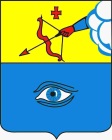  «Глазкар» муниципал кылдытэтлэн Администрациез(Глазкарлэн Администрациез)Об утверждении  порядка и сроков представления, рассмотрения и оценки предложений заинтересованных лиц о включении дворовой территории в муниципальную программу (подпрограмму) формирования современной городской среды на 2018-2022 годыГлава города Глазова                                    О.Н. БекмеметьевВрио первого заместитель  Главы  Администрации города по экономике, управлению муниципальным имуществом и развитию города___________ И.А. Обухова«_______»_____________ 2017Начальник управления информационно-документационного  обеспечения___________________ Т.Г. Баканова«_______»______________ 2017Начальник   правового  управления – главный юрист  ___________ О.Г. Васильева«_______»________________ 2017Начальник управления ЖКХ__________  Е.Ю. Шейко«_______»______________ 2017№ п/пНаселенный пунктАдресНаименование мероприятия по благоустройству дворовой территорииНаименование мероприятия по благоустройству дворовой территорииОбъём в натуральных показателяхОбщий объем финансирования из бюджетов всех уровней, руб.Общий объем финансирования из бюджетов всех уровней, руб.Общий объем финансирования из бюджетов всех уровней, руб.Общий объем финансирования из бюджетов всех уровней, руб.Общий объем финансирования из бюджетов всех уровней, руб.Форма трудового участия заинтересованных лиц (представителей заинтересованных лиц) в случае принятия такого решения№ п/пНаселенный пунктАдресНаименование мероприятия по благоустройству дворовой территорииНаименование мероприятия по благоустройству дворовой территорииОбъём в натуральных показателяхВсегов т.ч. из федерального бюджетав т.ч. из регионального бюджетав т.ч. из бюджета муниципального образования Обязательная доля финансовго участия заинтересованных лиц (не менее 5 % от общего объема финансирования мерпориятия по благоустройству дворовой территории) Форма трудового участия заинтересованных лиц (представителей заинтересованных лиц) в случае принятия такого решения№ п/пНаселенный пунктАдрес Из минимального перечня работИз дополнительного перечня работ ( в случае принятия такого решения заинтересованными лицами (представителями заинтересованных лиц)Объём в натуральных показателяхВсегов т.ч. из федерального бюджетав т.ч. из регионального бюджетав т.ч. из бюджета муниципального образования Обязательная доля финансовго участия заинтересованных лиц (не менее 5 % от общего объема финансирования мерпориятия по благоустройству дворовой территории) Форма трудового участия заинтересованных лиц (представителей заинтересованных лиц) в случае принятия такого решения